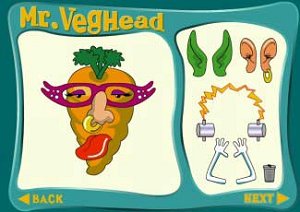 Mr VegHead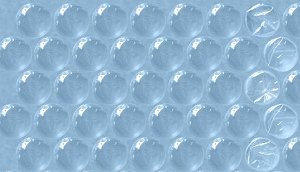 Bubble wrap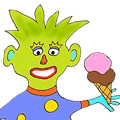 Feed The monster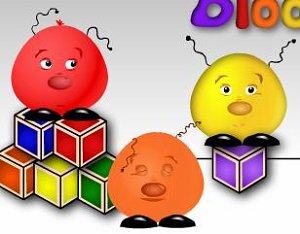 Boople’s Colors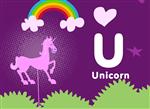 Type a letter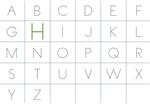 Type the Alphabet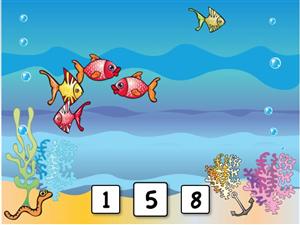 Counting Fish 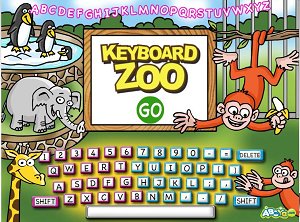 Keyboard Zoo
Bubble Letters
Typing Adventure 1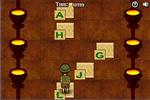 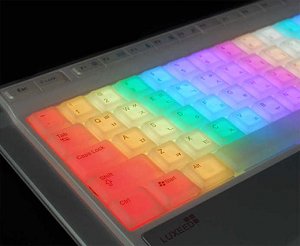 Keyboard Typer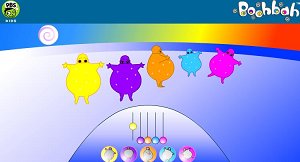 
BoohBah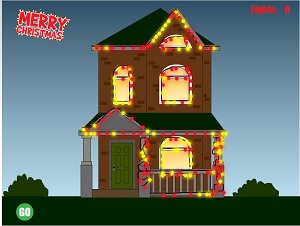 Holiday lights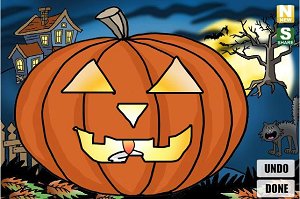 Carve a Pumpkin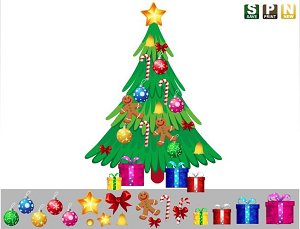 make a tree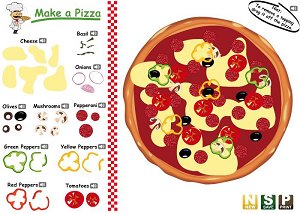 make a pizza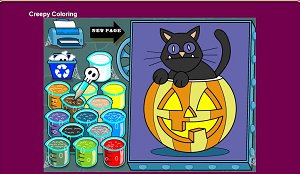 Creepy Coloring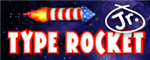 Type Rocket Jr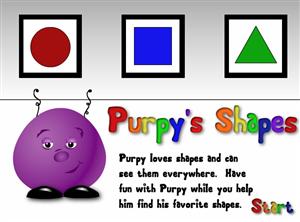 
Purpy's 
Shapes